         МБДОУ «Скалинский детский сад «Солнышко»     Консультация для родителей      на тему «Творчество и дети»Составила: старший воспитательВожейко Елена Дмитриевна2017            Консультация для родителей«Творчество и дети»«Истоки способностей и дарования детей на кончиках пальцев. От пальцев, образно говоря, идут тончайшие нити-ручейки, которые питает источник творческой мысли. Другими словами, чем больше мастерства в детской руке, тем умнее ребёнок» (В. А. Сухомлинский).В стремлении воспитать маленького человека мы должны стараться, чтобы каждый фрагмент нашего «произведения» - каждая сторона личности ребенка – была яркой и интересной.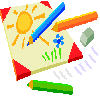 Пока желание свежо, а любопытство безмерно, пришла пора начинать то, что называется скучным словосочетанием «эстетическое воспитание» - бесконечное, увлекательное путешествие в страну пластических искусств. Создание изображений в рисовании, лепке и аппликации, а также формирование творчества основываются на развитии одних и тех же психических процессов (восприятия, образных представлений, мышления, воображения, внимания, памяти, ручной умелости), которая развивается и в процессе художественного творчества.Дома следует продолжать работу по развитию художественного творчества у детей, начатую в  детском саду. Выделите для детского творчества  такое место в комнате, где ребёнок может развесить рисунки, расположить свои поделки, с которыми он может после поиграть. Оборудуйте его разнообразными материалами, необходимыми для детского творчества. Можно приспособить для материала какую – ни будь корзину, коробку. Предложите детям сделать поделки из бросового  материала (фантики от конфет, семечки, зернышки, пуговицы, пластиковые емкости и т. д.). Ребёнок сам выберет, из какого материала он хочет соорудить поделку, вы ему при необходимости подскажете, поможете, а после пусть ребёнок предаст ей какой – ни будь художественный образ.    Рисуйте, лепите вместе с детьми, детям доставляет огромное удовольствие совместная деятельность. Нужно создать все условия для ребёнка, чтобы он смог хорошо сделать, то, что ему нравиться, и то, что он хочет. А что может ребёнок и что хочет ребёнок, можно узнать и понять в обстановке доброжелательности, доверия и взаимопонимания. В совместной деятельности быстрее формируются творческие навыки, да и отношения с ребёнком становятся более доверительными и эмоционально насыщенными. Ведь важным условием развития детского творчества  является создание эмоционально – благополучной атмосферы. В результате детской деятельности важен не только сам продукт деятельности, но и положительные эмоции, хорошее настроение, доверительная атмосфера, желание творить. Чтобы повысить интерес детей к результатам своего труда можно  использовать игровые мотивации.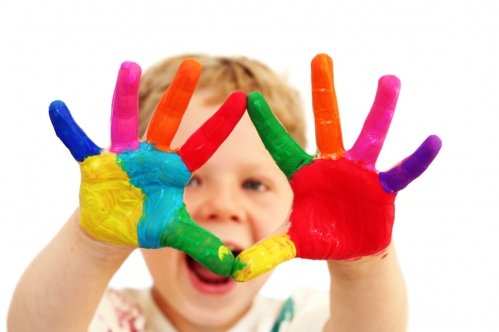 Вместе с ребёнком осенью можно собрать природный материал, после совместно мастерить открытки, сувениры, поделки для родных и близких людей. Желательно с ребёнком использовать нетрадиционные техники рисования. Изобразительная продуктивная деятельность с использованием нетрадиционных изобразительных средств является наиболее благоприятной для развития творческого мышления  детей, т.к. в ней особенно проявляются разные стороны развития ребенка.Нетрадиционные техники рисования демонстрируют необычные сочетания материалов и инструментов. Несомненно, достоинством таких техник является универсальность их использования. Технология их выполнения интересна и доступна как взрослому, так и ребенку.К нетрадиционным техникам рисования относятся:тычок жесткой полусухой кистью,рисование пальчиками,рисование ладошкой,оттиск пробкой,оттиск печатками из картофеля,обрывание бумаги,скатывание бумаги,оттиск поролоном,оттиск пенопластом,оттиск печатками из ластика,оттиск смятой бумагой,печать по трафарету,кляксография обычная,кляксография с трубочкой,кляксография с ниточкой,набрызг,отпечатки листьев,тычкование др.Здесь  приведены примеры довольно простых и интересных техник, не требующих длительной подготовки, не требующих приобретать дополнительные материалы. В каждом доме наверняка найдётся  бумага, ластик, поролон, картофель, трубочки, ниточки. Немного желания и всё у вас получиться, а вашему ребёнку, несомненно, это занятие доставит огромное удовольствие.Изобразительная деятельность с использованием нетрадиционных техник:Способствует снятию детских страхов; Развивает уверенность в своих силах; Развивает пространственное мышление; Учит детей свободно выражать свой замысел; Побуждает детей к творческим поискам и решениям; Учит детей работать с разнообразным материалом; Развивает чувство композиции, ритма,  колорита,  цветовосприятия;       чувство фактурности и объёмности; Развивает мелкую моторику рук; Развивает творческие способности, воображение и  полёт фантазии.Во время работы дети получают эстетическое удовольствие.Когда гуляете с ребёнком, наблюдайте вместе с ним за растениями, животными, птицами и др. После прогулки, спросите, что ему понравилось, предложите нарисовать или смастерить понравившийся объект. Хвалите ребёнка, помогайте ему справиться с трудностями, не критикуйте его. Вместе с ним украшайте его комнату рисунками, поделками. Можно сделать коллаж из рисунков оформить его в рамочку и повесить на стену. Рассматривайте вместе с детьми иллюстрации, энциклопедии, картины. После прочтения книг, попросите ребёнка помочь герою сказки  и вместе с ним нарисуйте или сделайте поделку, которая непременно поможет герою. Можно предложить ребёнку придумать сказку для своего героя, которого он уже нарисовал или слепил. Список рекомендуемой литературыЛыкова И.А. «Изобразительная деятельность в детском саду», М., 2016г.Лыков И.А. «Художественный труд в детском саду», М., 2010г.Лыкова И.А. «Солёное тесто», М., 2014г.Куцакова Л.В. «Конструирование и художественный труд в детском саду», М., 2012г.Гульянц Э. К., Базик И.Я. «Что можно сделать из природного материала» М., 2013г.Дубровская Н.В., «Приглашение к творчеству», Санкт – Петербург, 2002 г.Конышева Н.М., «Праздник делаем сами» (Подарки, сувениры, украшения): Альбом для занятий с детьми, М.: Линка – Пресс, 1995.